Publicado en Málaga el 26/05/2020 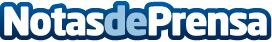 Una plataforma de telemedicina andaluza, primera en ofrecer la receta electrónica privada de forma gratuita La receta electrónica evitará el uso del papel al paciente y conectará en tiempo real con una red de más de 3.500 farmacias en Andalucía. 1,8 millones de andaluces tiene póliza sanitaria privada lo que supone el 18% de la poblaciónDatos de contacto:Guiomar López. COM Salud912236678Nota de prensa publicada en: https://www.notasdeprensa.es/una-plataforma-de-telemedicina-andaluza Categorias: Nacional Medicina Industria Farmacéutica Andalucia Emprendedores E-Commerce http://www.notasdeprensa.es